HARMONOGRAM ZVOZU TRIEDENÉHO ODPADUv meste Spišská BeláII.Q roka 2017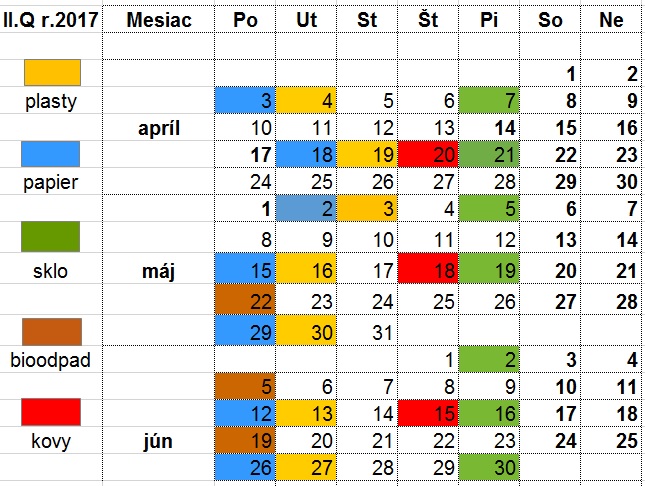 